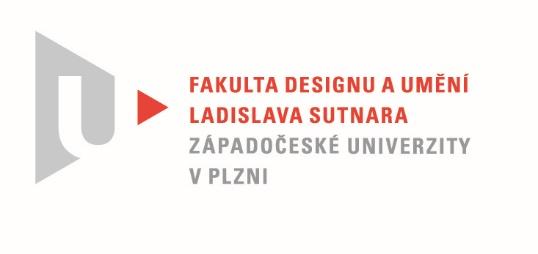 Protokol o hodnoceníkvalifikační práce Název bakalářské práce: Ilustrovaná kniha - MlhaPráci předložil student: Petra RAMEŠOVÁStudijní obor a specializace: Ilustrace a grafika, specializace Mediální a didaktická ilustraceHodnocení vedoucího práce/ Posudek oponenta práce  *Práci hodnotil: MgA. Ing. Václav ŠlajchCíl práceCíl práce byl naplněn po všech stránkách. Stručný komentář hodnotiteleAutorka se rozhodla ilustrativním způsobem zpracovat hororové dílo, jehož hlavním motivem je strach z hrůz neznámých: knihy Mlha, zasloužilého grafomana Stephena Kinga. Domnívám se, že ilustrace svým naturalistickým pojetím dobře korespondují se zvolenou látkou - jakoby příběhu dávaly punc opravdovosti a uvěřitelnosti. Nepohybujeme se nějakém strašidelném dreamlandu, dryáčnickém kabinetu chodících koster a čarodějnic na košťatech, ale v obyčejném venkovském obchoďáčku, v němž je skupina lidí ukryta před neznámými hrůzami “tam venku”. Motivy jednotlivých ilustrací jsou zvoleny vhodně, kniha jako výtvarný objekt drží pohromadě - a to jak výtvarným zpracováním, tak zvolenou paletou. Za slabší část díla bohužel považuji finální verzi tisku knihy. Zvolený papír možná věrněji reprodukuje barvy digitálních podkladů, nicméně působí na pohled i omak velmi nepříjemně.  Domnívám se, že při tisku došlo ke znatelnému posunu původního odstínu a kontrastu knižního přebalu. Přebal jakoby byl celý podivně slitý do jakési namodralé kaše.  Vyjádření o plagiátorstvíNejsou mi známy důvody, kvůli kterým by se dílo dalo považovat za plagiát. 4. Navrhovaná známka a případný komentářSe znalostí zdrojových digitálních dat jednotlivých ilustrací navrhuji Výborně. Datum:		09-05-2021			Podpis:							MgA. Ing. Václav Šlajch Nehodící se škrtněteTisk oboustranný